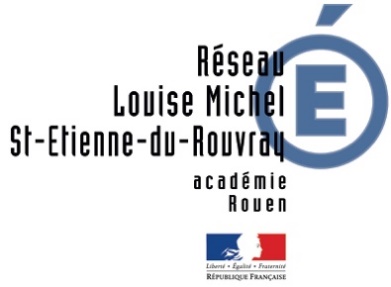 P.P.R.E. passerelle CM2 – 6èmeREP LOUISE MICHELNOM :......................................... PRENOM : .........................................sexe :  Féminin        Masculin  École d’origine :  DURUY   	  WALLON	 CURIE 1    CURIE 2Élève ayant redoublé :      oui    non.   Si oui précisez  la classe : ………..BOURSES : pensez-vous que la famille puisse bénéficier d’une bourse  oui	 non		 sans avisPPRE			 non		 oui. Si oui merci de le joindrePAP			 non		 oui. Si oui merci de le joindrePAI			 non		 oui. Si oui merci de le joindreSuivi connu		 RASED	 orthophoniste	 CMP(P)   autre : ________________________UPE2A			 oui depuis : __________________________________Dossiers MDPH	 envisagé	 refus parents	 fait  mesure(s) préconisée(s) : __________________________________________________________________________________________________Dossiers CDOEA	 envisagé	 refus parents	 fait  décision : ________________________VOLET ECOLE :Eléments du diagnostic pour assurer la continuité pédagogique et préparer le P.P.R.E. passerelle au collège VOLET COLLEGE Louise MICHEL(À compléter après 4 à 5 semaines de cours,  pour la 1ère réunion de liaison CM2/6ème avant les vacances de )Date de signature du P.P.R.E. passerelle : BILAN DE LA.MISE EN OEUVRE DU P.P.R.E. PasserelleVOLET COLLEGE Louise MICHEL(2ème Commission de liaison  Janvier/ Février)Positionnement de fin de CM2 du socle (niveau LSU)Positionnement de fin de CM2 du socle (niveau LSU)1234FrançaisLecture à voix hauteFrançaisCompréhension de lectureFrançaisEcriture FrançaisEtude de la langue (orthographe, grammaire)MathématiquesNumérationMathématiquesMaîtrise des 4 opérationsMathématiquesConstruction géométriqueMathématiquesRésolution de problèmesCompétencestransversalesCompréhension de consignesCompétencestransversalesAutonomie face au travailCompétencestransversalesExpression orale1 - Non atteint2 - Partiellement atteint3 - Atteint4 - DépasséComportementComportementBeaucoup de difficultésQuelques difficultés occasionnellesSansproblèmesElèvemoteurConstats de l’école élémentairePoints d’appui (attitudes, capacités et méthodologie)Points d’appui (attitudes, capacités et méthodologie)Constats de l’école élémentaireDifficultés rencontrées Françaislangage oral, lecture et compréhension de l’écrit, écriture, étude de la langueDifficultés rencontrées MathématiquesNombres et calcul, espace et géométrie, grandeur et mesures Maîtrise de la langue française / Culture Scientifique et Mathématiques Maîtrise de la langue française / Culture Scientifique et MathématiquesChoix d’items retenus pour le PPRE PasserelleChoix d’items retenus pour le PPRE PasserelleEn Français En Mathématiques Propositions d’axes de travail au collège - Modalités de mise en œuvre du PPRE passerelle à l’entrée en 6èPropositions d’axes de travail au collège - Modalités de mise en œuvre du PPRE passerelle à l’entrée en 6èObjectifs à atteindreTypologie d’activitésDémarche pédagogique engagée dans la classeRemédiation hors de la classeSignature du PrincipalSignature du Professeur principal de la classe de 6èmeSignature des parents et/ou de l’élève AU COLLEGEAU COLLEGEMise en œuvre du P.P.R.E. passerelle à l’entrée en 6èmeMise en œuvre du P.P.R.E. passerelle à l’entrée en 6èmeDémarche pédagogique réellement engagée dans la classeRemédiation horsde la classeProgrès réaliséset compétences acquisesMaîtrise de la LangueMathématiques et culture scientifique et technologiqueProgrès réaliséset compétences acquisesAutres progrès notablesAutres progrès notables